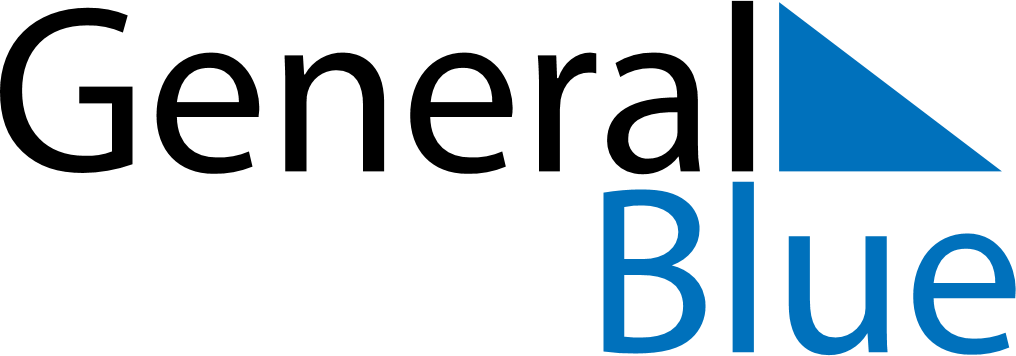 November 2018November 2018November 2018November 2018IcelandIcelandIcelandSundayMondayTuesdayWednesdayThursdayFridayFridaySaturday12234567899101112131415161617Icelandic Language DayIcelandic Language Day181920212223232425262728293030